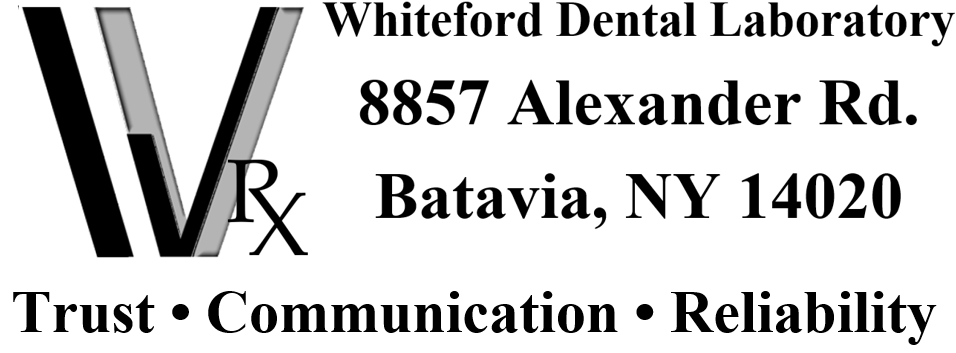 Doctor: _______________________________________       Date: _________________________Patient: _______________________________________	  Return Date: ___________________   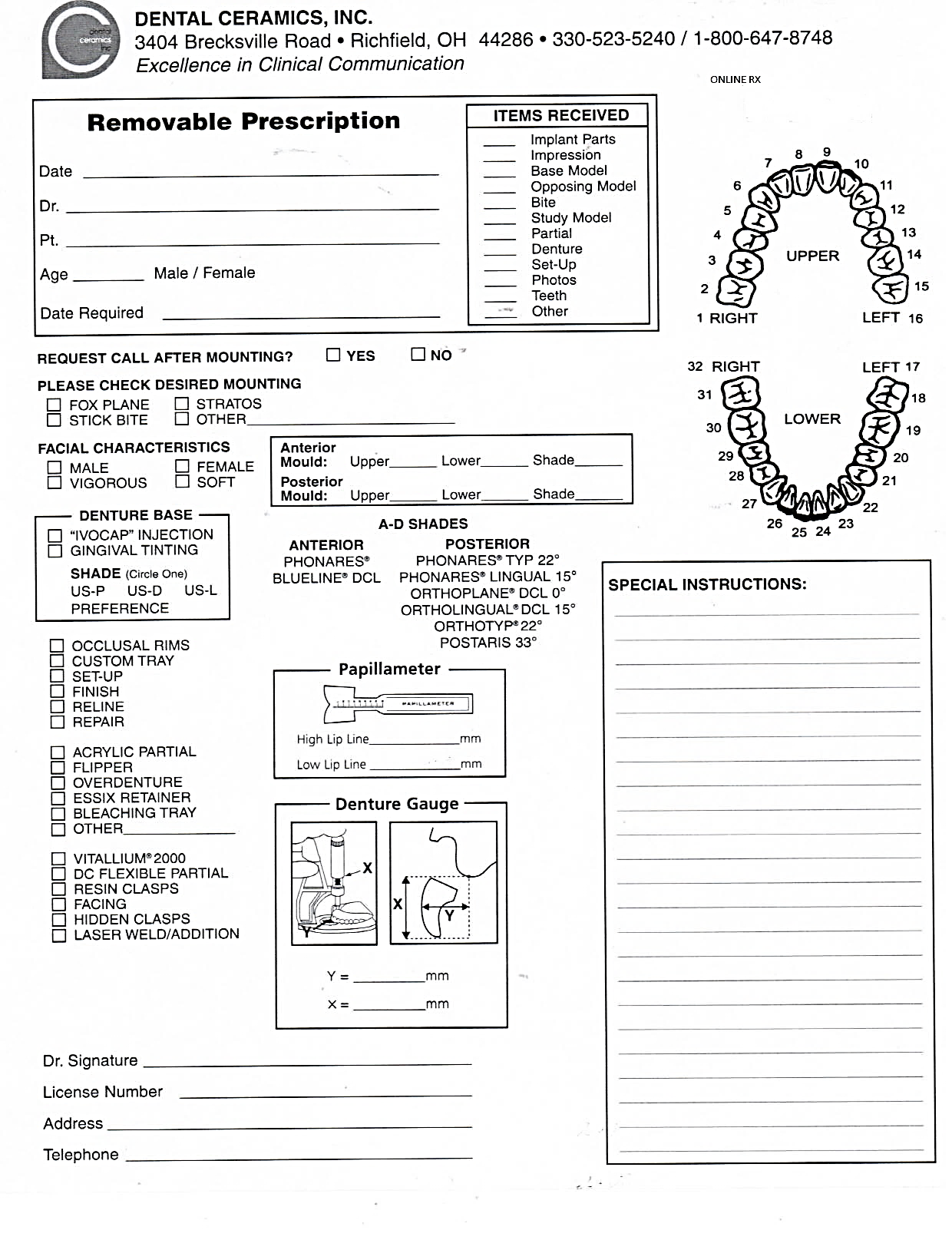                Please Indicate Case Specific Instructions: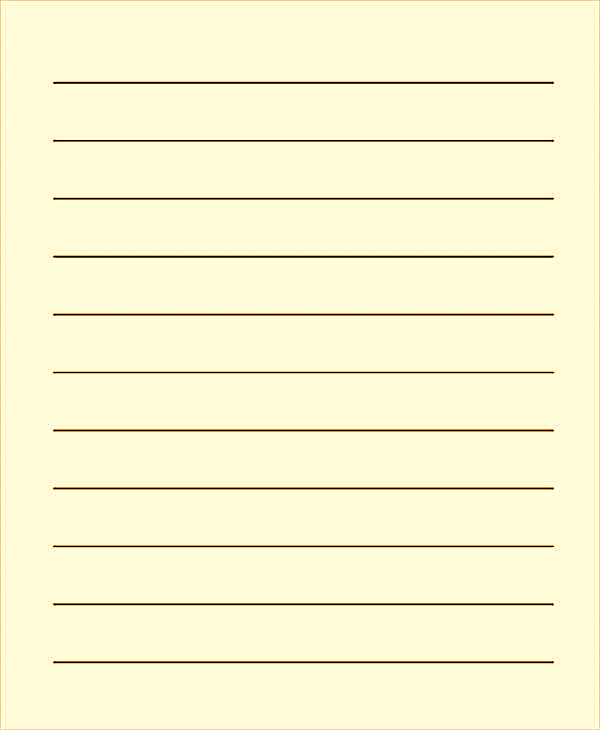 Clinician Signature: ____________________________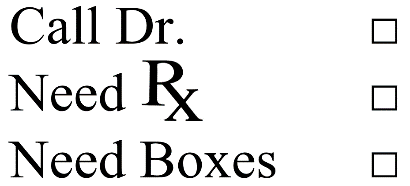 License Number: ____________________________DenturesStandard□Economy□Acrylic PartialFlipper 1-3 teeth□Acrylic 1-6 teeth□Support ServicesBite Rim□Custom Tray                □Processed Base   □Night GuardsHard Night Guard□Hard/Soft Guard□Bleaching Tray□RepairsHard Reline□Soft Reline□Cast Clasp□Replace Tooth□